Rubric - Present Your Data Story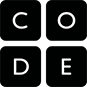 CriteriaYesNoCommentsThe visualization is clear and easy to read.An appropriate chart type was chosen for presenting the data being visualized. (See the Data Visualization 101 guide.)A clear explanation of the data on which the visualization is based is provided.A clear description of the trend, pattern, or relationship in the data is provided.A plausible interpretation, or possible explanation for why the the trend, pattern, or relationship exists is provided.The response includes an account of any assumptions made in interpreting the trend, pattern, or relationship in the data.